 The Nature Conservancy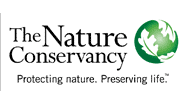 Ohio Stream and Wetland In-Lieu Fee Mitigation ProgramInitial Credit Request FormPlease send form (email or hard copy) to:The Nature Conservancy
Attn: Devin Schenk
Mitigation Program Manager
6375 Riverside Drive, Suite 100
Dublin, Ohio  43017
dschenk@tnc.orgContact informationClient’s NameClient’s NameClient’s NameContact informationConsultant’s NameConsultant’s NameConsultant’s NameContact informationConsultant Project LeadConsultant Project LeadConsultant Project LeadContact informationAddressAddressAddressContact informationPhone NumberPhone NumberPhone NumberContact informationEmailEmailEmailProject InformationProject NameProject NameProject NameProject InformationCorps ID No. (if applicable)Corps ID No. (if applicable)Corps ID No. (if applicable)Project InformationWater Quality Certification No. (if applicable)Water Quality Certification No. (if applicable)Water Quality Certification No. (if applicable)Project InformationLatitude/LongitudeLatitude/LongitudeLatitude/LongitudeProject Information8-digit HUC8-digit HUC8-digit HUCShort Description of ProjectImpactsStream (linear feet)Stream (linear feet)Stream (linear feet)EphemeralEphemeralIntermittentPerennialTotalImpactsStream (linear feet)Stream (linear feet)Stream (linear feet)Impacts404 Wetlands (acres)Category 1Category 1Category 2Category 3TotalImpacts404 Wetlands (acres)Forested Forested Impacts404 Wetlands (acres)NonforestedNonforestedImpactsIsolated Wetlands (acres)Forested Forested ImpactsIsolated Wetlands (acres)NonforestedNonforestedT & E Species Impacts (add rows as necessary)SpeciesSpeciesRankRankUSFWS Biological Assessment FindingUSFWS Biological Assessment FindingUSFWS Biological Assessment FindingUSFWS Biological Assessment FindingT & E Species Impacts (add rows as necessary)T & E Species Impacts (add rows as necessary)T & E Species Impacts (add rows as necessary)Estimate of Mitigation Credits RequiredStream CreditsStream CreditsStream CreditsEstimate of Mitigation Credits RequiredWetland Credits/TypeWetland Credits/TypeWetland Credits/Type